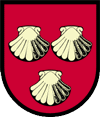 OBČINA VITANJEGrajski trg 1, 3205 Vitanje ; tel: (03) 757 43 50 ; mail:  info@vitanje.siNADZORNI ODBORDatum: 18.12.2017V skladu s Statutom Občine Vitanje  ter  Poslovnikom  Nadzornega odbora Občine Vitanje, je Nadzorni odbor Občine Vitanje na svoji  6. redni  seji dne   sprejel:LETNI PROGRAM DELANADZORNEGA ODBORA ZA LETO 2018V skladu s Statutom Občine Vitanje predlagam naslednje aktivnosti nadzornega odbora:Nadzor nad razpolaganjem premoženja občine,Nadzor namenske in smotrne porabe občinskih sredstev,Nadzor finančnega poslovanja porabnikov proračunskih sredstev terOpravljanje drugih nalog v skladu z zakonom, podzakonskimi predpisi in statutom.Nadzori skozi leto 2018 bodo lahko tako vključevali preverjanje zakonitosti in pravilnosti poslovanja pristojnih organizacij in organov, kot so:Organi  občineJavni zavodi,Ostali porabniki občinskih sredstev.Nadzorni odbor bo spremljal in se seznanjal z vsebino gradiv za občinski svet, pri čemer bo dan poseben poudarek finančnim kazalcem (proračun, rebalansi, kontni premiki,…). Sestajal se bo redno. V letu 2018 se bo Nadzorni odbor sestal na predvidoma  4 sejah. Opravil bo štiri (4) nadzore porabnikov proračunskih sredstev. Nadzor nad razpolaganjem premoženja Občine VitanjeTekoče bomo spremljali nakupe in odprodaje premoženja (zemljišča ipd.) ter investicijska vlaganja.Nadzor namenske in smotrne porabe proračunskih sredstevNadzorni odbor bo spremljal predvsem odhodke z naslednjimi aktivnostmi in poročili:Spremljanje medletnih  transakcij;Prerazporeditev kontnih postavk;Poročilo za Zaključni račun občine za leto 2017;Poročilo za plan proračuna za leto 2018;Kontrola namenskih porab proračunskih sredstev;Razna poročila za župana oziroma občinski svet.Nadzor finančnega poslovanja porabnikov proračunskih sredstevNadzore bomo določili v skladu s poslovnikom, predvidevamo pa štiri  nadzore porabnikov proračunskih sredstev.Poročilo o nadzoru porabnikov z zapisniki nadzorov.Letno poročilo o delu Nadzornega odbora.Nadzorni odbor občine Vitanje: LETNI PROGRAM ZA LETO 2018TABELA 1: NadzoriTABELA 2: ostale aktivnostiFinančne posledice delovanja NO se vrednotijo v skladu s  Pravilnikom o plačah in drugih prejemkih občinskih funkcionarjev, članov delovnih teles občinskega sveta, nadzornega odbora in članov drugih občinskih organov ter povračilih stroškov in so odvisne od števila sej in nadzorov NO.Vsebina letnega programa  se lahko med letom spremeni in dopolni. Občinski svet, župan in občani lahko Nadzornemu odboru podajo predloge za nadzor, ki jih Nadzorni odbor upošteva po lastni presoji.Občinski svet Občine Vitanje sprejme letni program Nadzornega odbora za leto 2018 kot informacijo.                                                                                                                                               PredsednicaNadzornega odbora Občine Vitanje                                                                                                                                                    Marjana RančnikŠt.NadzoriNadzorovana osebaPredmet nadzoraObseg nadzoraStopnja zahtevnostiCilji nadzoraČlani bodo sodelovali123456781Zaključni računobčinaPoslovanje občineLeto 2017Zelo zahtevenIzrek mnenja o pravilnosti delovanja51Nadzor tekočega poslovanjaKomunala VitanjePoslovanje javnega podjetjaLeto 2017Zahtevenmnenja o pravilnosti delovanja21Nadzor investicijeObčinaDel poslovanja občine; javna naročila; financiranjeInvesticijeZahtevenmnenja o pravilnosti delovanja21Nadzor Tekočega poslovanjaOŠ VitanjePoslovanje  OŠ VitanjeLeto 2017zahtevenmnenja o pravilnosti delovanja2Št.AktivnostČlani NO, ki bodo sodelovaliPonovitev aktivnosti1234Redne seje nadzornega odboraVsi člani NO4Izredne seje nadzornega odboraVsi člani NO0Obravnava poročilVsi člani NO4Udeležba na sejah občinskega svetapredsednik1Udeležba članov NO na izobraževanjihPo potrebi0